Uittreksel uit de notulen van het schepencollegeZitting van het schepencollege op maandag 13 december 2021.Goedkeuring tijdelijk politiereglement - proefopstellingen Antwerpsedreef fase 1 en 2 - verlengingMOTIVERINGFeiten en context voor de intrekking:Momenteel lopen de proefopstellingen Antwerpsedreef fase 1 (Ten Halvelaan, Rubenslaan, Manderleylaan, Trien Van Hemeldoncklaan en Hendrik Consciencelaan) en fase 2 (Antwerpsedreef t.h.v. nr. 136) welke aflopen eind december 2021. Vooraleer te komen tot een definitieve regeling wenst het college nog een aantal alternatieve mogelijkheden te onderzoeken in participatie met de buurt. Om hier voldoende tijd voor te hebben, is het aangewezen om het bestaande reglement met 3 maanden te verlengen.Juridische grond:het decreet lokaal bestuur van 22 december 2017, in het bijzonder de artikelen 40, 41, 287 en 288het Koninklijk besluit van 16 maart 1968 tot de coördinatie van de wetten over de politie op het wegverkeer het Koninklijk besluit van 1 december 1975 over het algemeen reglement op de politie van het wegverkeer en van het gebruik van de openbare weg (wegcode)het Ministerieel besluit van 11 oktober 1976 en wijzigingen, waarbij de minimumafmetingen en de bijzondere plaatsingsvoorwaarden van de verkeerstekens worden bepaaldhet Besluit van de Vlaamse regering van 23 januari 2009 over de aanvullende reglementen op het wegverkeer en de plaatsing en bekostiging van de verkeerstekensde Omzendbrief MOB/2009/01 van 3 april 2009BesluitArtikel 1:Het college van burgemeester en schepenen beslist de proefopstelling Antwerpsedreef fase 1 en fase 2 te verlengen met drie maanden. Artikel 2:De verlenging van deze proefopstellingen loopt tot 31 maart 2022.Artikel 3:Alle overtredingen op de voorschriften van dit reglement zullen bestraft worden zoals artikel 29 van de gecoördineerde wetten op de politie van het wegverkeer voorschrijft.Artikel 4:Dit reglement treedt in werking na de bekendmaking ervan en is van toepassing van 1 januari 2022 tot en met 31 maart 2022.Namens het schepencollege werd getekend,Voor gelijkvormig afschrift,Aanwezig: Liesbeth Verstreken - burgemeester
Danny Van de Velde, Luc Kennis, Marc De Cordt, Roel Van Elsacker, Olivier Rul, Katrien Schryvers - schepenen
Kristof Janssens - algemeen directeurKristof JanssensLiesbeth Verstrekenalgemeen directeurburgemeesterKristof Janssens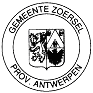 Liesbeth Verstrekenalgemeen directeurburgemeester